            № 232                                                                                                    «20» ноября 2020 года             Нұр-Сұлтан  қаласы                                                                                        город Нур-СултанО создании рабочей группы по вопросам совершенствования налоговой политики и администрированияВо исполнение пункта 35 Общенационального плана мероприятий по реализации Послания Главы государства народу Казахстана от 1 сентября 
2020 года «Казахстан в новой реальности: время действий», утвержденного Указом Президента Республики Казахстан от 14 сентября 2020 года № 413, 
ПРИКАЗЫВАЮ:Создать рабочую группу по вопросам совершенствования налоговой политики и администрирования в составе согласно приложению к настоящему приказу (далее – Рабочая группа).Рабочей группе в срок до 1 января 2021 года выработать предложения по вопросам совершенствования налоговой политики и администрирования и внести на рассмотрение Министру национальной экономики Республики Казахстан.Департаменту налоговой и таможенной политики довести настоящий приказ до сведения заинтересованных лиц.Контроль за исполнением настоящего приказа возложить на курирующего вице-министра национальной экономики Республики Казахстан.Настоящий приказ вступает в силу со дня его подписания.Приложениек приказу Министранациональной экономикиРеспублики Казахстанот «20» ноября 2020 года№ 232Состав рабочей группы по вопросам совершенствования налоговой политики и администрированияҚАЗАҚСТАН РЕСПУБЛИКАСЫҰЛТТЫҚ ЭКОНОМИКА МИНИСТРЛІГІ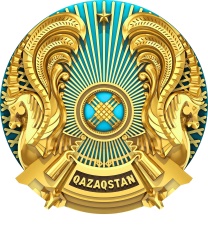 МИНИСТЕРСТВО НАЦИОНАЛЬНОЙ ЭКОНОМИКИ РЕСПУБЛИКИ КАЗАХСТАНБҰЙРЫҚПРИКАЗМинистр  Р. ДаленовАмрин Азамат Кеменгерович–вице-министр национальной экономики Республики Казахстан, руководительЕртлесова Жаннат Джургалиевна–председатель Управляющего Совета Ассоциации налогоплательщиков Казахстана(по согласованию), заместитель руководителяШаймаханов Нұрлыбек Ақылбекұлы–руководитель Управления налоговой политики Департамента налоговой и таможенной политики Министерства национальной экономики Республики Казахстан, секретарьКайыпжанНуржан Усипханулы–Судья Судебной коллегии по гражданским делам Верховного Суда Республики Казахстан (по согласованию)Джумагулов Кайрат Каримович –заместитель председателя Комитета государственных доходов Министерства финансов Республики Казахстан (по согласованию)СауранбаевЧингизхан Султанханович–заместитель председателя Комитета по инвестициям Министерства иностранных дел Республики Казахстан (по согласованию)Джетибаева Алия Муратхановна–директор Департамента методологии Комитета государственных доходов Министерства финансов Республики Казахстан (по согласованию)КабдушеваДамеш Дастемовна –директор Департамента бюджета и финансовых процедур Министерства энергетики Республики Казахстан (по согласованию)Нуржанов Жанибек Маулютбекович–директор Департамента администрирования Комитета государственных доходов Министерства финансов Республики Казахстан (по согласованию)Абдуали Дарын Абдуалиевич–заместитель директора Департамента налоговой и таможенной политики Министерства национальной экономики Республики КазахстанИскалиевАзат Маратулы–заместитель директора Департамента проектного и корпоративного управления Министерства здравоохранения Республики Казахстан (по согласованию)МаусымбаеваАйнур Толкыновна –заместитель директора Департамента финансов и государственных закупок Министерства образования и науки Республики Казахстан (по согласованию)Маханова Жанар Тасбулатовна –заместитель директора Департамента финансовых инструментов и микрокредитования Министерства сельского хозяйства Республики Казахстан 
(по согласованию)Токтыбаев Ернар Дуйсенбекович –заместитель директора Департамента финансов и государственных закупок Министерства образования и науки Республики Казахстан (по согласованию)Аманов Асан Манарбекович –руководитель Управления  стратегического планирования Департамента стратегического планирования Министерства цифрового развития, инноваций и аэрокосмической промышленности Республики Казахстан 
(по согласованию)Жемтыкбаева Алия Дюйсеновна –руководитель Управления финансового обеспечения Министерства по чрезвычайным ситуациям  Республики Казахстан 
(по согласованию)ИсеноваЗауре Шайкеновна–руководитель Управления методологии налогообложения юридических лиц Департамента методологии Комитета государственных доходов Министерства финансов Республики Казахстан 
(по согласованию)Кульшарипов Сагынбай Имантаевич–руководитель Управления внутреннего и выездного туризма Комитета индустрии  туризма Министерства культуры и спорта Республики Казахстан (по согласованию)Кустаулетова Гульнара Омаровна–руководитель Управления экспертизы нормативных правовых актов Департамента юридической службы Министерства  культуры и спорта Республики Казахстан                  
(по согласованию)Магжанова Кулян Оразбаевна –руководитель Управления бухгалтерского учета и отчетности Департамента 
экономики и финансов Министерства  культуры и спорта Республики Казахстан 
(по согласованию)Шапиханова Замира Газизмуратовна –руководитель Управления медиа-аналитики Департамента государственной политики в области средств массовой информации Министерства информации и общественного развития Казахстан (по согласованию)Кеңес Нуркен Ақболатулы –исполняющий обязанности руководителя Управления по работе со всемирной торговой организацией Департамента внешнеторговой деятельности Министерства торговли и интеграции Республики Казахстан 
(по согласованию)СайлаукулЕлнур–заместитель начальника Управления методологии пруденциального регулирования Департамента методологии и пруденциального регулирования финансовых организаций Агентства Республики Казахстан по регулированию и развитию финансового рынка (по согласованию)ИбрагимоваФаина Каирбековна –главный эксперт Управления хозяйственного законодательства Департамента  законодательства Министерства юстиции Республики Казахстан (по согласованию)Сабирова Динара Амантайкызы –главный эксперт Управления музыкального искусства Департамента по делам культуры и искусства Министерства  культуры и спорта Республики Казахстан (по согласованию)Бекмухамбетов Ербол Жасуланович–председатель правления объединения индивидуальных предпринимателей и юридических лиц «Национальная Палата Здравоохранения» (по согласованию)Заиров Берик Жангалиевич–председатель правления объединения юридических лиц и индивидуальных предпринимателей «Союз независимого АвтоБизнеса Казахстана» (по согласованию)Карин Сакен Абуханович–председатель правления Казахстанской ассоциации налоговых консультантов 
(по согласованию) РахимовСерик Кыдырханович–председатель правления объединения юридических лиц «Союз предприятий автомобильной отрасли Казахстана «КазАвтопром» (по согласованию)Казиев Дастан Серикович–генеральный директор товарищества с ограниченной ответственностью «Tax Pro» (по согласованию)Наурзгалиева Айжан Абакановна–президент Казахстанской Ассоциации сахарной, пищевой и перерабатывающей промышленности (по согласованию)ТумабаевГалым Есентаевич–президент Союза пивоваров Казахстана 
(по согласованию)Ажибаева Жибек Турихановна–вице-президент Ассоциации предприятий торговли Казахстана (по согласованию)Макашева Анара Жанаровна–вице-президент объединения юридических лиц «Ассоциация Казахстанского Автобизнеса» (по согласованию)Талгатбек Алихан–вице-президент объединения юридических лиц «Ассоциация кондитеров Казахстана» 
(по согласованию)Бачурина Марина Владимировна–директор по налогам товарищества с ограниченной ответственностью «Евразийская группа» (по согласованию)ГатинаВенера Саитовна–директор Департамента по налогообложению и бухгалтерскому учету товарищества с ограниченной ответственностью  «Полиметалл Евразия» (по согласованию)Жанбулатова Женыс Сайлаубековна–управляющий директор-директор Департамента налогообложения Национальной палаты предпринимателей Республики Казахстан «Атамекен» 
(по согласованию)Жунусова Сара Аубакировна–директор Ассоциации налогоплательщиков и бухгалтеров (по согласованию)Кульшейтов Туребек Ибраевич–директор по налоговым отношениям объединения юридических лиц «Ассоциация добросовестных налогоплательщиков, производителей и импортеров алкогольной продукции «QAZSPIRITS» (по согласованию)Хорунжий Андрей Григориевич–исполнительный директор общественного объединения «Палата Налоговых Консультантов» (по согласованию)Кононов Максим Сергеевич–заместитель исполнительного директора объединения юридических лиц «Республиканская ассоциация горнодобывающих и горно-металлургических предприятий» (по согласованию)Сапаргалиев Олжас Александрович–заместитель директора Департамента финансово-экономического анализа Ассоциации KAZENERGY (по согласованию)Даринов 
Жанибек Ауезханович–руководитель Отдела аналитики объединения юридических лиц «Союз машиностроителей Казахстана» (по согласованию)Карсунцева Зоя Валерьевна–руководитель Секции туроператоров объединения юридических лиц «Казахстанская туристская ассоциация» 
(по согласованию)Кысыков Аскар Бауржанович–исполнительный секретарь Национальной палаты предпринимателей Республики Казахстан «Атамекен» (по согласованию)Каминская Марина Геннадьевна–советник группы по управлению налоговыми рисками товарищества с ограниченной ответственностью «Казцинк» (по согласованию)Микрюков Виктор Николаевич–советник председателя Совета Ассоциации Застройщиков Казахстана (по согласованию)Абдыкаримова Жанар Муратовна–представитель Ассоциации финансистов Казахстана (по согласованию) Калиева Гульфия Кенжетаевна–представитель объединения юридических лиц Ассоциация мясоперерабатывающих предприятий Казахстана (по согласованию)Сарсебаев Айдар Бакытжанович–представитель Ассоциации производителей безалкогольных напитков и соков Республики Казахстан (по согласованию)